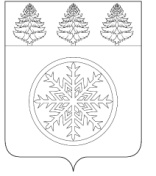 РОССИЙСКАЯ ФЕДЕРАЦИЯИРКУТСКАЯ ОБЛАСТЬАдминистрацияЗиминского городского муниципального образованияП О С Т А Н О В Л Е Н И Еот _14.05.2021                 Зима                                   № _365__О предоставлении в 2021 году финансовой поддержки социально ориентированнымнекоммерческим организациям на реализацию общественно значимых проектовВ целях финансовой поддержки социально ориентированных некоммерческих организаций в реализации общественной значимых проектов, руководствуясь пунктом 33 статьи 16 Федерального закона от 06.10.2003 № 131-ФЗ «Об общих принципах организации местного самоуправления в Российской Федерации», пунктом 2 статьи 78.1 Бюджетного кодекса Российской Федерации, постановлением администрации Зиминского городского муниципального образования от 18.11.2014 № 2110 «Об утверждении Порядка оказания поддержки социально ориентированным некоммерческим организациям, расположенным на территории Зиминского городского муниципального образования», протоколом заседания комиссии по предоставлению поддержки социально ориентированным некоммерческим организациям, расположенным на территории Зиминского городского муниципального образования от 14.05.2021 № 22, статьей 28 Устава Зиминского городского муниципального образования, администрация Зиминского городского муниципального образования  П О С Т А Н О В Л Я Е Т:1. Предоставить в 2021 году из местного бюджета финансовую поддержку на реализацию общественно значимых проектов социально ориентированным некоммерческим организациям, расположенным на территории Зиминского городского муниципального образования в следующих размерах:1.1. Зиминской городской общественной организации ветеранов (пенсионеров) войны, труда, Вооруженных Сил и правоохранительных органов – 170 000 рублей;1.2..Зиминской районной организации Иркутской областной организации общероссийской общественной организации «Всероссийское общество инвалидов» - 100 000 рублей;1.3. Зиминской городской общественной организации «Родители против наркотиков» - 83 350 рублей;1.4..Иркутской областной общественной организации ветеранов Афганистана и участников боевых действий, Общественной организации воинов-интернационалистов и участников боевых действий города Зима и Зиминского района – 83 700 рублей;1.5..Иркутской региональной организации Общероссийской общественной организации инвалидов «Всероссийское Ордена Трудового Красного Знамени общество слепых», Зиминской местной организации Общероссийской общественной организации инвалидов «Всероссийское Ордена Трудового Красного Знамени общество слепых» - 76 500 рублей;2. Управлению по финансам и налогам (Семерак О.Н.) выделить администрации Зиминского городского муниципального образования (Марченкова О.В.) денежные средства в размере 513 550  (пятьсот тринадцать тысячи пятьсот пятьдесят) рублей.3.   Источником финансирования определить подпрограмму «Поддержка социально-ориентированных некоммерческих организаций в Зиминском городском муниципальном образовании» на 2020-2024 годы муниципальной программы Зиминского городского муниципального образования «Социальная поддержка населения» на 2020-2024 годы, утвержденную постановлением администрации Зиминского городского муниципального образования от 31.10.2019 № 1119.4. Разместить настоящее постановление на официальном сайте администрации Зиминского городского муниципального образования в информационно-телекоммуникационной сети  «Интернет».5. Контроль исполнения настоящего постановления возложить на заместителя мэра городского округа по социальным вопросам.Мэр Зиминского городскогомуниципального образования                                                                                  А.Н. КоноваловЗаместитель мэра городского округа по социальным вопросам  «___»____________ 2021 г.						  	                О.В.КостиковаУправляющий делами администрации «___»__________ 2021 г.						      	                 С.В. Потемкина Начальник управления правовой, кадровой и организационной работы «___»____________ 2021 г.						                 Л.Е.АбуздинаНачальник Управления по финансам и налогам  «___»___________2021г.                                                                              О.Н. СемеракисполнительТарханова Ю.И.	3-24-56